NÁRODNÁ RADA SLOVENSKEJ REPUBLIKY	VIII. volebné obdobieČíslo: CRD-975/2021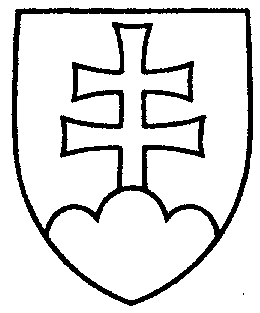 828UZNESENIENÁRODNEJ RADY SLOVENSKEJ REPUBLIKYz 24. júna 2021k návrhu poslankýň Národnej rady Slovenskej republiky Jany Žitňanskej, Kataríny Hatrákovej, Lucie Drábikovej, Petry Krištúfkovej a Jany Bittó Cigánikovej na vydanie zákona o poskytovaní služby starostlivosti o deti v detských skupinách a o zmene a doplnení niektorých zákonov (tlač 572) – prvé čítanie	Národná rada Slovenskej republikyr o z h o d l a,  ž eprerokuje uvedený návrh zákona v druhom čítaní;p r i d e ľ u j etento návrh zákona na prerokovanieÚstavnoprávnemu výboru Národnej rady Slovenskej republikyVýboru Národnej rady Slovenskej republiky pre financie a rozpočetVýboru Národnej rady Slovenskej republiky pre sociálne veci  aVýboru Národnej rady Slovenskej republiky pre zdravotníctvo;u r č u j eako gestorský Výbor Národnej rady Slovenskej republiky pre sociálne veci
a lehotu na jeho prerokovanie v druhom čítaní vo výboroch do 13. septembra 2021
a v gestorskom výbore do 14. septembra 2021.    Boris  K o l l á r   v. r.    predsedaNárodnej rady Slovenskej republikyOverovatelia:Peter  D o b e š   v. r. Eduard  K o č i š   v. r.